Erosion and Glaciers______________________ is the movement of sediment or soil from one location to another by means of water, ice, and wind.______________________ is the breaking down of materials such as rocks and minerals by physical, chemical or biological processes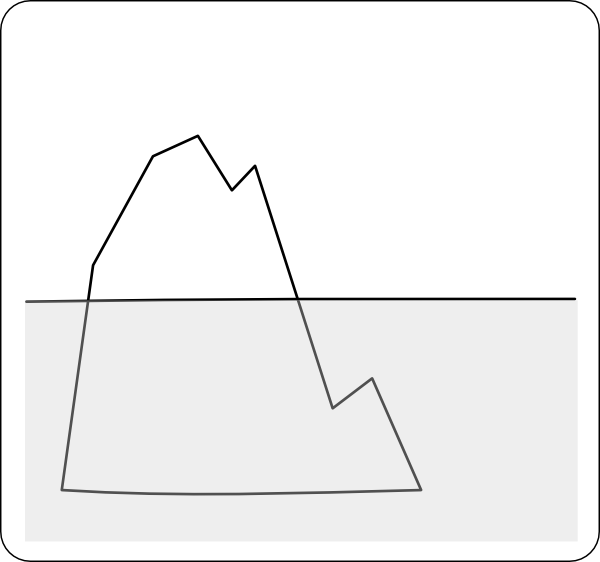 A GLACIER is: _________________________________________________________________________________________________________________________________.Glaciers can be found on _____________________ and on ______________________. ________________________: long, slow-moving, rivers of ice found in areas of high elevation. ____________________________: a very old, thick mass of ice covering almost an entire land mass.____________________________: is the part of the glacier where the snow builds up (collects)  If there is more snow collecting than snow melting, the glacier grows.____________________________: is where melting (happens).  If there is more melting than snow falling, the glacier gets smaller .Evidence of Glaciers:______________ is the wearing down of  rock by the grinding effect of rock fragments frozen into the bottom of glaciers.___________________ is when rock and soil picked up and moved by a glacier is dropped off in a new area to create new landscapes.				ICE AGES:Ice Ages are periods when the Earth’s climate ____________ enough to allow large continental glaciers to flow from the _________ regions to regions farther ____________.There have been at least _________ ice ages during the past million years.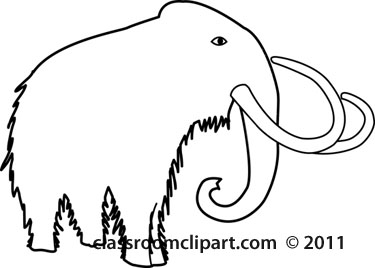 The last ice age was called ___________________________and it occurred 11,000 years ago. During the "Great Ice Age” over ______________ of the earth was covered in ice.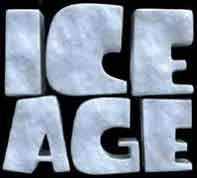 